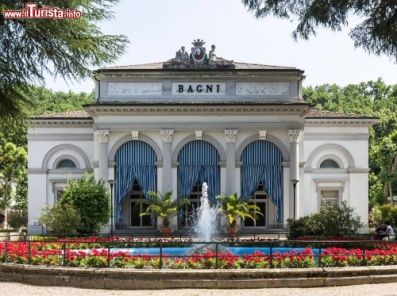 Convenzione con le TERME DI RIOLOL’Auser Provinciale comunica la convenzione per servizi individuali con le TERME DI RIOLOServizi termali • Quindici per cento (15%) sconto su tutte le terapie presenti a listino, anche in formula abbonamento (escluse visite specialistiche e medicina estetica); • Quindici per cento (15%) sconto su ingresso singolo per una fascia oraria di 2 ore (Previa prenotazione telefonica anticipata) o formula abbonamento presso la Piscina delle Terme di Riolo (piscina termale salsobromoiodica 32-34°; Percorso vascolare, Palestra attrezzata); • Venti per cento (20%) sconto sulla linea dermocosmetica delle Terme di Riolo. Soggiorno alberghiero (di almeno due notti) • 10% sconto sul listino soggiorno individuale presso: Grand Hotel Terme**** www.grandhoteltermeriolo.com Hotel Cristallo*** info@cristallohotel.euI soci Auser potranno usufruire delle condizioni sopra indicate presentando la tessera di appartenenza all’Associazione. Le presenti agevolazioni non sono cumulabili con altre promozioni in corso Terme di Riolo Bagni, classificate 1° livello Super dal Ministero della Salute, rappresentano un completo universo di servizi indispensabili per ritrovare il perfetto equilibrio di corpo e mente.Le Terme di Riolo, costruite nel 1870, sono circondate da dolci colline romagnole, nella splendida cornice di un vasto parco secolare. Eccellenze del Centro , certificato dal Ministero della Salute “Stabilimento al 1° Livello Super” sono le preziose risorse naturali, le acque medicali Vittoria Breta, Margherita e la salsoiodica, ed il finissimo fango sorgivo dei vulcanetti di Bergullo, unico fango sorgivo in Emilia Romagna.Le Terme di Riolo sono convenzionate con il S.S.N. (Servizio Sanitario Nazionale) per i seguenti cicli di cura: cure inalatorie, ventilazioni polmonari integrate e controllate*, sordità rinogena*, fanghi e bagni terapeutici*, bagni terapeutici*, vasculopatie periferiche*, cura idropinica, irrigazioni vaginali*, docce rettali*. Stagione Termale 2022: da aprile a fine novembre. Per usufruire del ciclo di cure termali convenzionate, occorre contattare il proprio Medico di Famiglia che individuerà il ciclo di cura indicato e rilascerà l’apposita ricetta S.S.N . *Per i cicli terapeutici contrassegnati da asterisco, si richiede la prenotazione anticipata (Uff. Accettazione delle Terme di Riolo tel. 0546 71045). Si ricorda che in caso di invalidità civile superiore al 34% gli iscritti al SSN hanno diritto a 2 cicli di cure termali all’anno in convenzione.